Республиканская олимпиада для дошкольников «Ученый малыш» 7 лет Соедини цифры по порядку. Раскрась получившуюся картинку.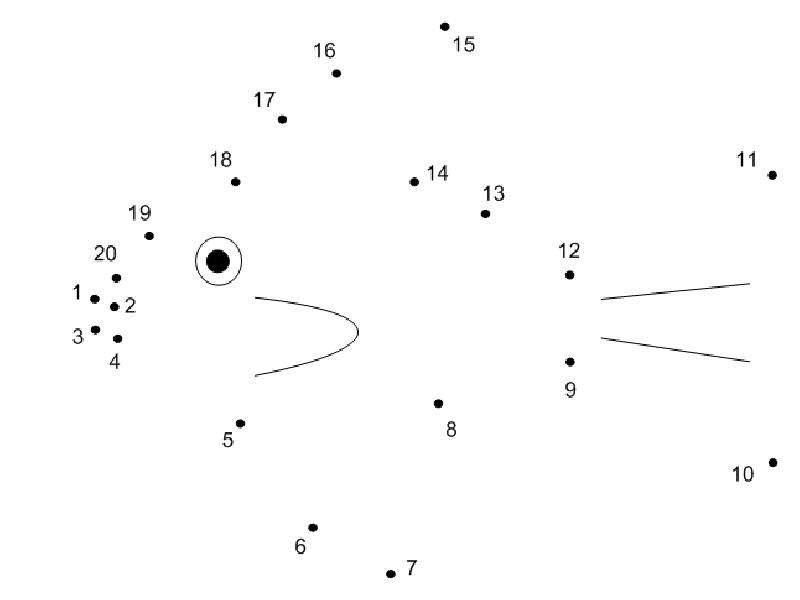 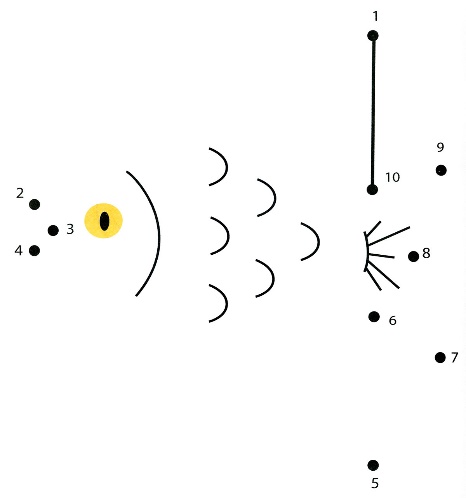 Впиши пропущенные числа. Отсчёт веди в обратном порядке!         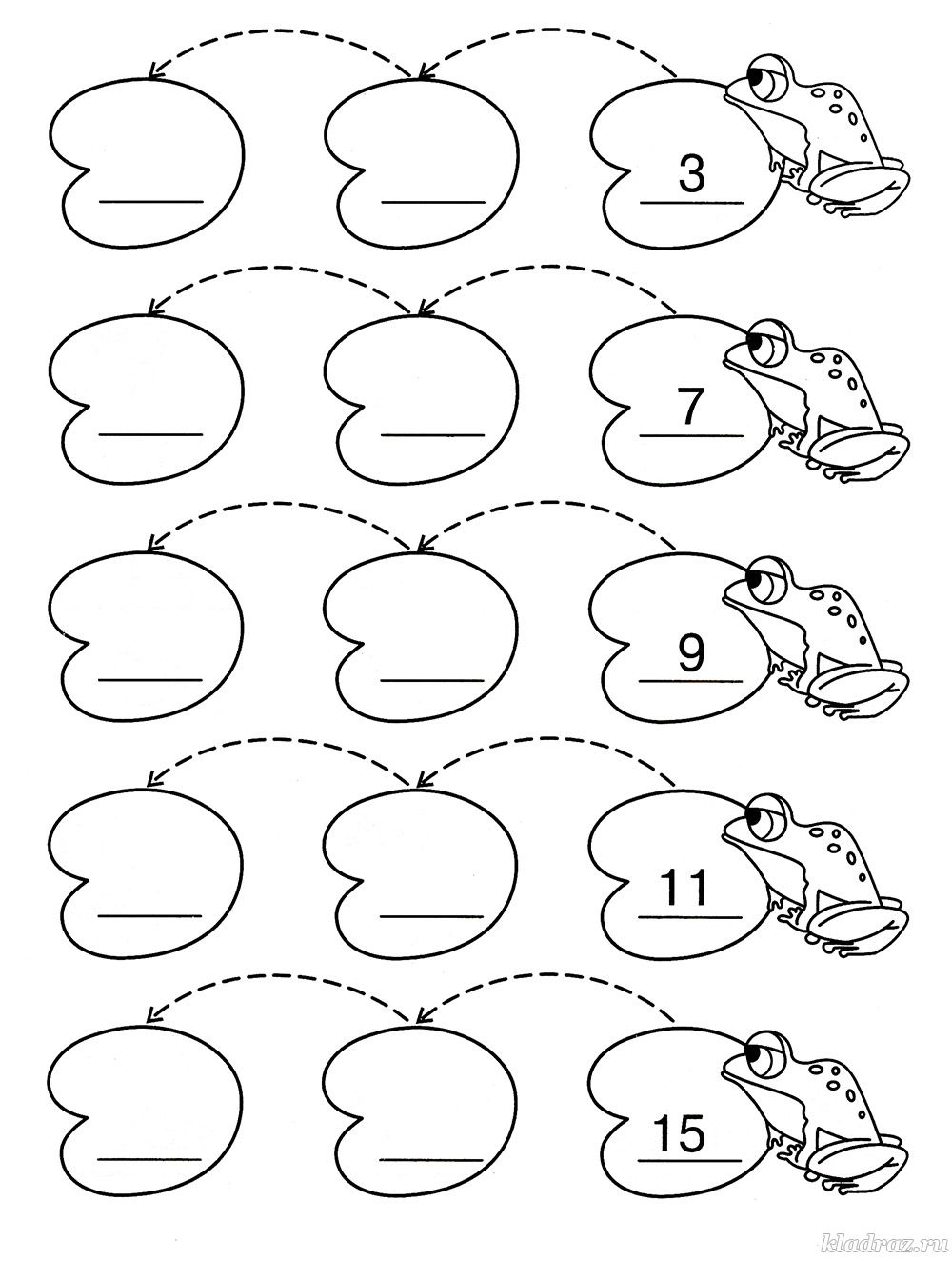 Найди одинаковые вазы. Раскрась их карандашами одних и тех же цветов. Вазы, у которых нет пар, оставь нераскрашенными.  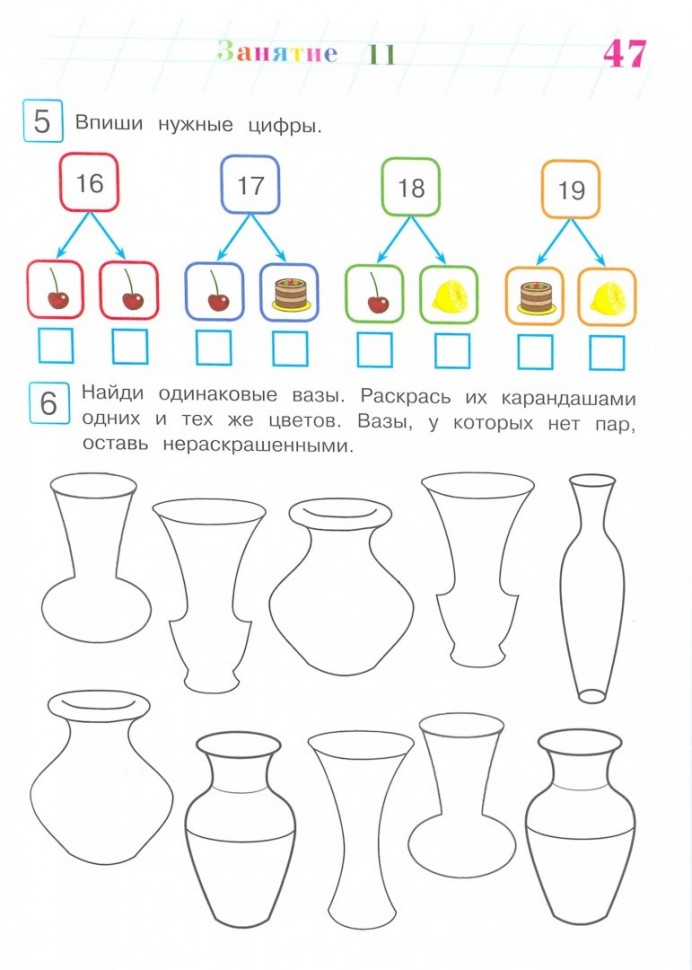 Реши примеры и раскрась, используя подсказку.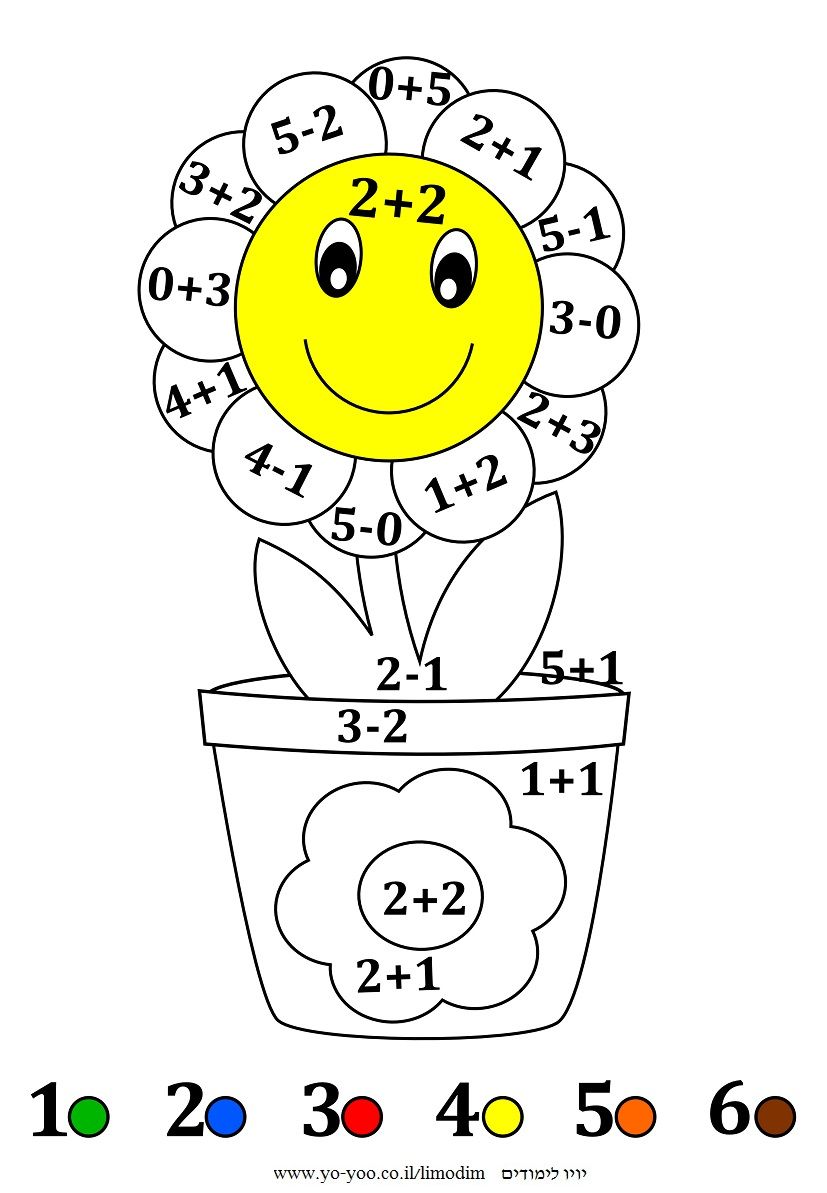 Закрась картинки так, чтобы круги лежали выше квадратов, но ниже треугольников.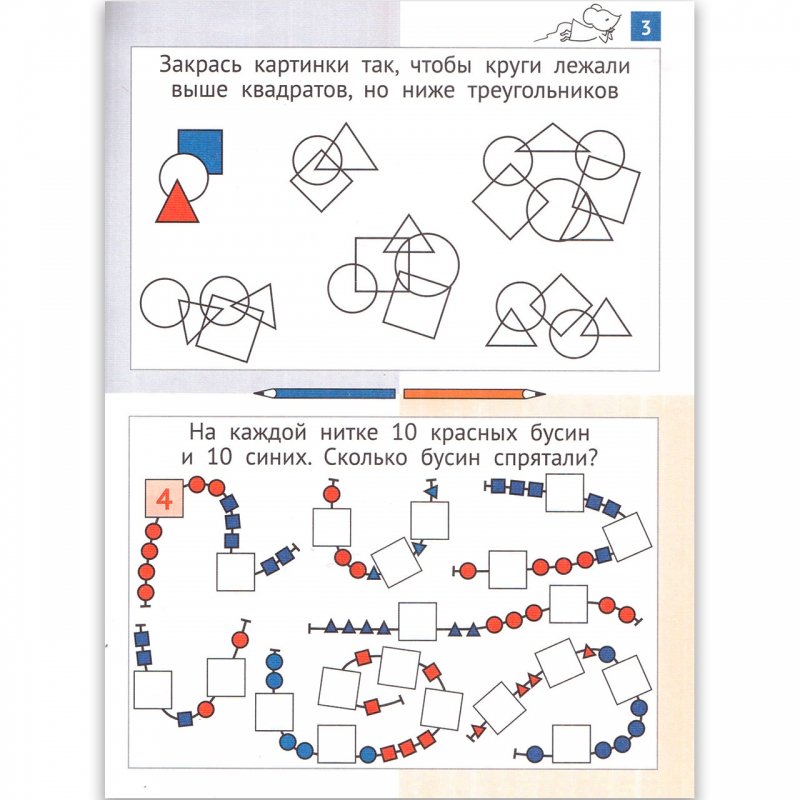 Дорисуй недостающие фигуры.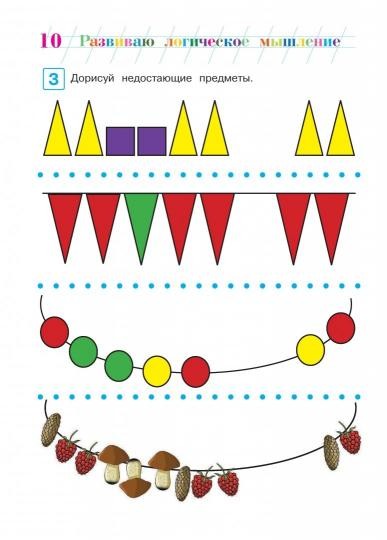 Найди лишнюю картинку в каждой карточке.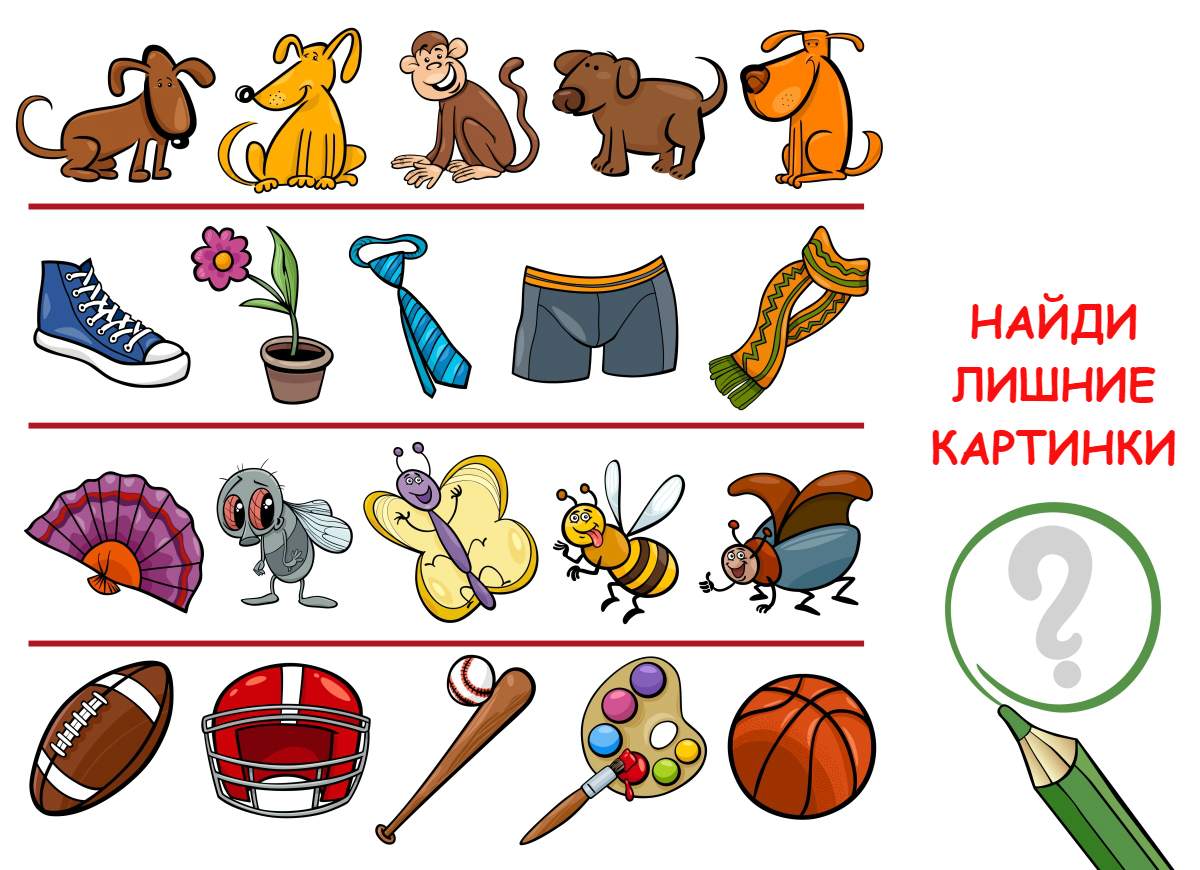 В каком доме живет девочка? Нарисуй ее путь по схеме.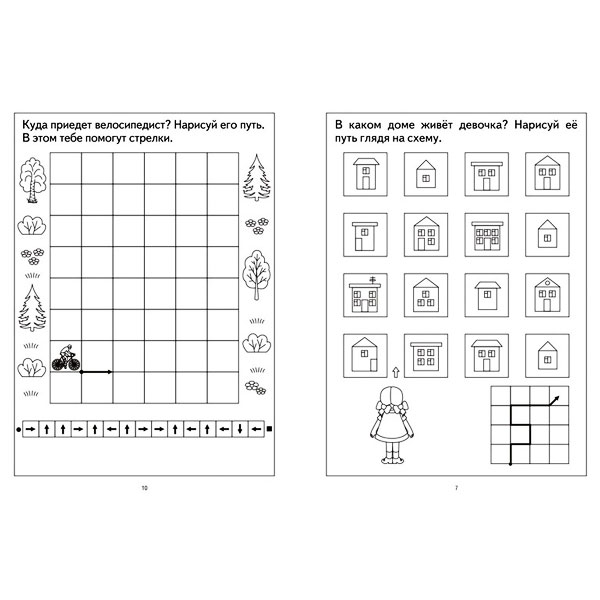 В каждом горизонтальном ряду найди название цветка.Повтори рисунок рядом на правом поле по точкам.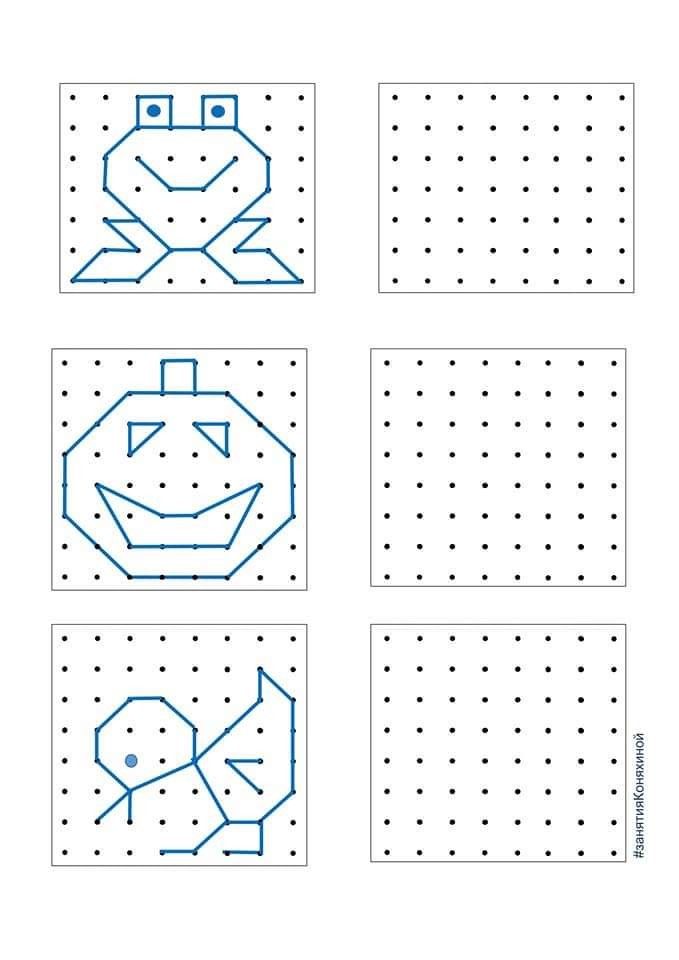 Выполни по образцу рисунок.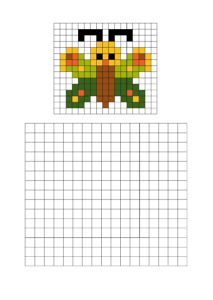 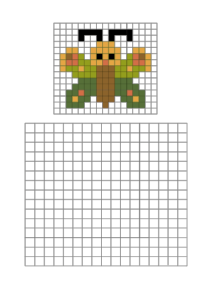 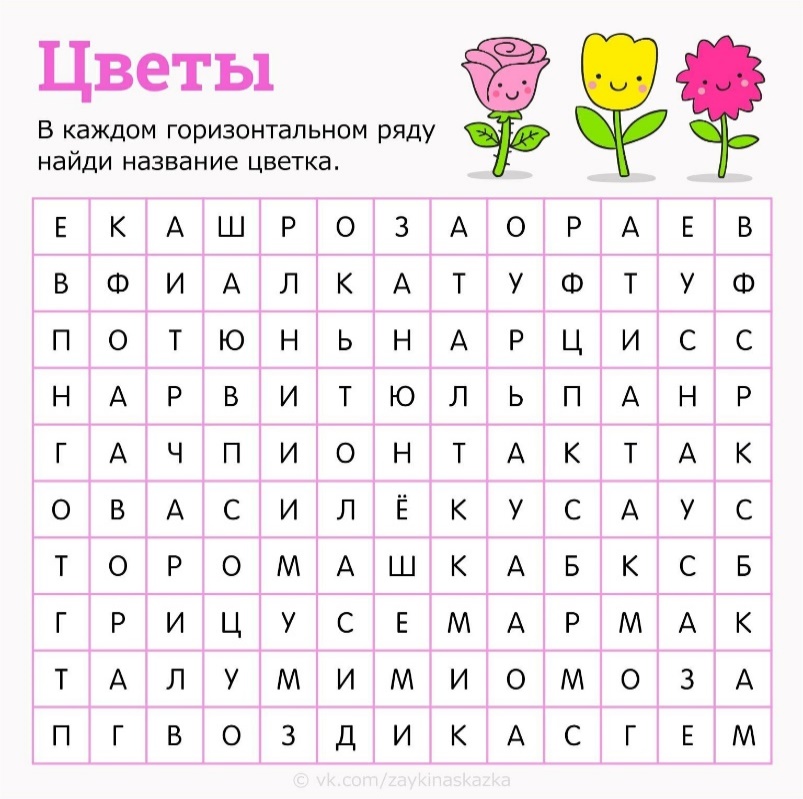 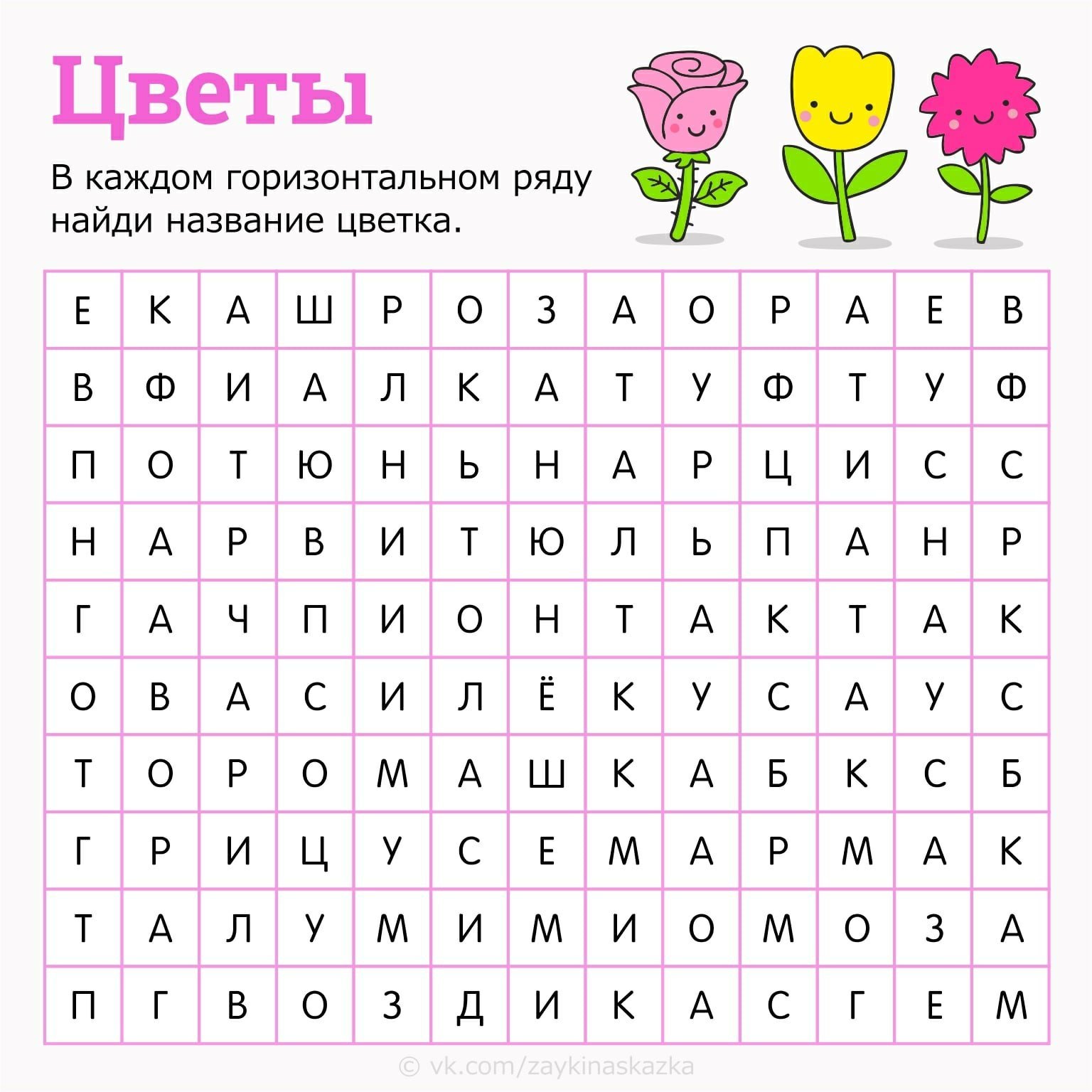 